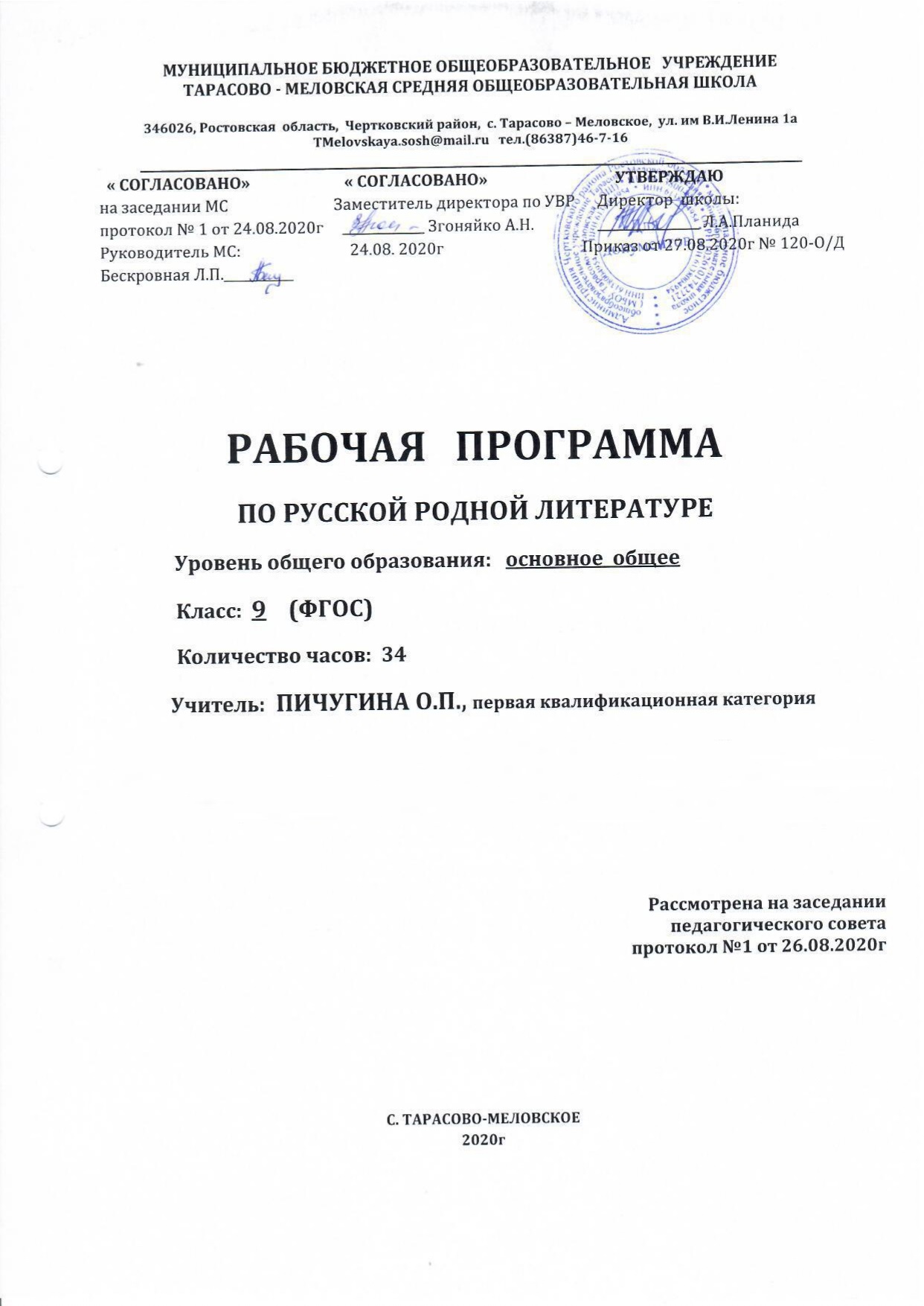 Раздел I. Пояснительная запискаДанная рабочая программа составлена  в соответствии с :требованиями федерального  государственного образовательного стандарта основного общего образования ( Приказ Минобразования и науки России №1897 от 17.12.2010 г с изменениями от 31. 12. 2015 г. № 1577);письмом Федеральной службы по надзору в сфере образования и науки от 20 июня 2018 г. № 05-192 «О вопросах изучения родных языков из числа языков народов РФ»;письмом Минобрнауки России от 09.10.2017 № ТС-945/08 «О реализации прав граждан на получение образования на родном языке»;письмом Министерства просвещения РФ от 20.12.2018 №03-510 «О направлении информации». Рекомендации по применению норм законодательства в части обеспечения возможности получения образования на родных языках из числа языков народов РФ, изучения государственных языков республик РФ, родных языков из числа языков народов РФ, в том числе русского как родного; основной образовательной программой  основного общего образования МБОУ Тарасово – Меловской СОШ  (Приказ от 27.08.2020г  № 120 ). календарным учебным графиком МБОУ Тарасово – Меловской СОШ  на 2020-2021 учебный год (Приказ от 27.08.2020г  № 120).учебным планом МБОУ Тарасово – Меловской СОШ  на 2020-2021 учебный год (Приказ   от 27.08.2020г  № 120);приказом Минобрнауки России от 28.12.2018 № 345 «Об утверждении федерального перечня учебников, рекомендуемых к использованию при реализации имеющих государственную аккредитацию образовательных программ начального общего, основного общего, среднего общего образования»;положением о рабочей программе (Приказ  от 29.08.2017г №130)  На основании:Статьи 12. Образовательные программы Федерального закона об образовании (Утвержден 29 декабря 2012 года N 273-ФЗ) Статьи 28.  Компетенция , права ,обязанности  и ответственность образовательного учреждения Федерального закона об образовании (Утвержден 29 декабря 2012 года N 273-ФЗ)п. 4.4 Устава школы (Постановление Администрации Чертковского района Ростовской области от 14.09.2015 № 724 )Целями изучения  курса «Русская родная  литература» являются:- воспитание ценностного отношения к родной литературе как хранителю культуры,                - включение в культурно-языковое поле своего народа;- приобщение к литературному наследию своего народа;- формирование причастности к свершениям и традициям своего народа, осознание исторической преемственности поколений, своей ответственности за сохранение культуры народа;- обогащение активного и потенциального словарного запаса, развитие у обучающихся культуры владения родным языком во всей полноте его функциональных возможностей в соответствии с нормами устной и письменной речи, правилами речевого этикета; - получение знаний о родном языке как системе и как развивающемся явлении, о его уровнях и единицах, о закономерностях его функционирования, освоение базовых понятий лингвистики, формирование аналитических умений в отношении языковых единиц и текстов разных функционально-смысловых типов и жанров.Место учебного предмета      В федеральном базисном учебном плане  на учебный предмет родная русская литература  в 9 классе     отводится __1_ часа в неделю за счёт вариативной части  учебного плана МБОУ Тарасово-Меловской СОШ на 2020-2021  Календарный учебный график МБОУ Тарасово - Меловской СОШ  на 2020 -2021 учебный год предусматривает в 9 классе 34 учебных недели. В соответствии с ФГОС и учебным планом школы на 2020 -2021 уч. год  для основного  общего образования  на учебный предмет  русская родная литература  _в __9_ классе отводится  _1_ час в неделю, т.е._34 часа  в год. Данная рабочая программа  является гибкой и позволяет в ходе реализации вносить изменения в соответствии со сложившейся ситуацией:- дополнительные дни отдыха, связанные с государственными праздниками (  календарный учебный график (  приказ от 27.08.2020г  № 120);- прохождение курсов повышения квалификации ( на основании приказа РОО);-отмена  учебных занятий по погодным условиям ( на основании приказа РОО);- по болезни учителя;- участие в ВПР;- в условиях карантина на дистанционном обучении;и другими.Раздел 2. Планируемые результаты освоения учебного предмета.Личностные результаты изучения предмета «Родная литература (русская)»:воспитание российской гражданской идентичности: патриотизма, любви и уважения к Отечеству, чувства гордости за свою Родину, прошлое и настоящее многонационального народа России;осознание своей этнической принадлежности, знание истории, языка, культуры своего народа, своего края, основ культурного наследия народов России и человечества;формирование осознанного, уважительного и доброжелательного отношения к другому человеку, его мнению, мировоззрению, культуре, языку, вере, гражданской позиции, к истории, культуре, религии, традициям, языкам, ценностям народов России;развитие морального сознания и компетентности в решении моральных проблем на основе личностного выбора, формирование нравственных чувств и нравственного поведения, осознанного и ответственного отношения к собственным поступкам;осознание значения семьи в жизни человека и общества, принятие ценности семейной жизни, уважительное и заботливое отношение к членам своей семьи;развитие чувства прекрасного – умение чувствовать красоту и выразительность русской речи, стремиться к совершенствованию собственной речи;устойчивый познавательный интерес к чтению, к ведению диалога с автором текста;потребность в самовыражении через слово.Средством достижения этих результатов служат тексты художественной литературы, вопросы и задания к ним, проблемно-диалогическая технология, технология продуктивного чтения.Обучающийся получит возможность научиться:понимать литературу как одну из национально-культурных ценностей русского народа;уважительно относиться к родной литературе;оценивать свои и чужие поступки;проявлять внимание, желание больше узнать;понимать определяющую роль родной литературы в развитии интеллектуальных, творческих способностей и моральных качеств личности;анализировать и характеризовать эмоциональные состояния и чувства окружающих, строить свои взаимоотношения с их учетом.Метапредметными результатами изучения предмета «Русская родная литература» является формирование УУД.Регулятивные УУД:формулировать в сотрудничестве с учителем проблему и цели урока; способствовать к целеполаганию, включая постановку новых целей;анализировать в обсуждении с учителем условия и пути достижения цели;совместно с учителем составлять план решения учебной проблемы;работать по плану, сверяя свои действия с целью, прогнозировать, корректировать свою деятельность под руководством учителя;в диалоге с учителем вырабатывать критерии оценки и определять степень успешности своей работы и работы других в соответствии с этими критериями.Учащийся научится:планированию пути достижения цели;установлению целевых приоритетов;оценивать уровень владения тем или иным учебным действием (отвечать на вопрос «что я не знаю и не умею?»).учитывать условия выполнения учебной задачи;осуществлять итоговый контроль деятельности («что сделано») и пооперационный контроль («как выполнена каждая операция, входящая в состав учебного действия».Средством формирования регулятивных УУД служат технология продуктивного чтения и технология оценивания образовательных достижений.Познавательные УУД:овладение навыками смыслового чтения;извлекать информацию (в сотрудничестве и при поддержке учителя), представленную в разных формах (сплошной текст; несплошной текст – иллюстрация, таблица, схема);владеть различными видами аудирования (выборочным, ознакомительным, детальным);перерабатывать в сотрудничестве с учителем и преобразовывать информацию из одной формы в другую (переводить сплошной текст в план, таблицу, схему и наоборот: по плану, по схеме, по таблице составлять сплошной текст);излагать содержание прочитанного (прослушанного) текста подробно, сжато, выборочно;пользоваться словарями, справочниками;осуществлять анализ и синтез;устанавливать причинно-следственные связи;строить рассуждения.Средством развития познавательных УУД служат тексты художественной литературы; технология продуктивного чтения.Учащийся научится:строить сообщение в устной форме;находить в художественном тексте ответ на заданный вопрос;ориентироваться на возможное разнообразие способов решения учебной задачи;анализировать изучаемые объекты с выделением существенных и несущественных признаков;осуществлять синтез как составление целого из частей;проводить сравнение;устанавливать причинно-следственные связи в изучаемом круге явлений;проводить аналогии между изучаемым материалом и собственным опытом;осуществлять запись (фиксацию) указанной учителем информации об изучаемом языковом факте;обобщать (выводить общее для целого ряда единичных объектов).Коммуникативные УУД:умение осознанно использовать речевые средства в соответствии с задачей коммуникации, для выражения своих чувств, мыслей и потребностей;планирования и регуляции своей деятельности; владение устной и письменной речью; монологической контекстной речью;учитывать разные мнения и стремиться к координации различных позиций в сотрудничестве (при поддержке направляющей роли учителя);уметь устанавливать и сравнивать разные точки зрения прежде, чем принимать решения и делать выборы;слушать и слышать других, пытаться принимать иную точку зрения, быть готовым корректировать свою точку зрения;уметь задавать вопросы, необходимые для организации собственной деятельности и сотрудничества с партнером при непосредственной методической поддержке учителя; оформлять свои мысли в устной и письменной форме с учетом речевой ситуации, создавать тексты различного типа, стиля, жанра;уметь осуществлять взаимный контроль и оказывать в сотрудничестве необходимую взаимопомощь (в том числе и помощь учителя); выступать перед аудиторией сверстников с сообщениями. Учащийся научится:устанавливать и вырабатывать разные точки зрения;аргументировать свою точку зрения;задавать вопросы.продуктивно разрешать конфликты на основе учѐта интересов и позиций всех участников, поиска и оценки альтернативных способов разрешения конфликтов;договариваться и приходить к общему решению в совместной деятельности;брать на себя инициативу в организации совместного действия (деловое лидерство).Все виды личностных и метапредметных УУД развиваются на протяжении обучения ребенка в 5 – 9 классах. Приращением в данных действиях становится глубина внутреннего осознания значимости данных действий и степень самостоятельности их применения.Предметными результатами изучения курса «Родная литература (русская)» является сформированность следующих умений:осознание значимости чтения и изучения родной литературы для своего дальнейшего развития; формирование потребности в систематическом чтении как средстве познания мира и себя в этом мире, гармонизации отношений человека и общества, многоаспектного диалога;понимание родной литературы как одной из основных национально-культурных ценностей народа, как особого способа познания жизни;развитие способности понимать литературные художественные произведения, отражающие разные этнокультурные традиции;овладение процедурами смыслового и эстетического анализа текста на основе понимания принципиальных отличий литературного художественного текста от научного, делового, публицистического и т.п.;формирование умений воспринимать, анализировать, критически оценивать и интерпретировать прочитанное, осознавать художественную картину жизни, отраженную в литературном произведении, на уровне не только эмоционального восприятия, но и интеллектуального осмысления.Учащийся получит возможность научиться:владеть различными видами пересказа;пересказывать сюжет;выявлять особенности композиции, основной конфликт, вычленять фабулу;характеризовать героев-персонажей, давать их сравнительные характеристики;находить основные изобразительно-выразительные средства, характерные для творческой манеры писателя, определять их художественные функции;определять родо-жанровую специфику художественного произведения;выявлять и осмыслять формы авторской оценки героев, событий, характер авторских взаимоотношений с «читателем» как адресатом произведения;выражать личное отношение к художественному произведению, аргументировать свою точку зрения;ориентироваться в информационном образовательном пространстве: работать с энциклопедиями, словарями, справочниками, специальной литературой;пользоваться каталогами библиотек, библиографическими указателями, системой поиска в Интернете.РАЗДЕЛ 3. Содержание учебного предмета                                                              Введение.  Литература как искусство слова В мире искусства слова.  Национальная самобытность русской литературы.Древнерусская литература «Житие Сергия Радонежского». Житийный жанр в древнерусской литературе. Историческая основа «Жития Сергия Радонежского». Сергий Радонежский – воплощение национального нравственного идеала, олицетворение Святой Руси.«Задонщина». Тема единения Русской земли в поэме «Задонщина»Литература 18 векаН.М.Карамзин. Обзор жизни и творчества. «Наталья, боярская дочь». Историческая основа повести. Характеры героев. Нравственные проблемы в повестиРусская литература 19 векаПоэты пушкинской поры. К.Н.Батюшков «Мой гений», «Есть наслаждение и в дикости лесов…». Д.В.Давыдов «Песня старого гусара», «Гусарский пир». А.А.Дельвиг «Элегия».  А.С. Пушкин. Донские страницы в жизни и творчестве великого поэта. «Повести Белкина». «Станционный смотритель» - сюжет и герои повести. Тема «маленького человека» в произведениях А.С.Пушкина. И.С.Тургенев. Слово о писателе. История любви в повести «Вешние воды». Светлые воспоминания на склоне жизни. Характеры героев повести.А.П.Чехов. Характеры героев повести «Попрыгунья». История человеческой жизни как основа сюжета.                                                                                               Литература 20 века.М. Горький. Страницы жизни и творчества.. «Песня о Соколе». Своеобразие композиции. Художественные особенности «Песни…»М.А.Шолохов. Тема Гражданской войны в «Донских рассказах» писателя.В.Ф.Тендряков. Слово о писателе.  «Хлеб для собаки». Проблематика рассказа.К. Г. Паустовский. Рассказ «Телеграмма». Композиция рассказа. Нравственные проблемы. Авторская позиция. Роль пейзажа. Смысл названия.Ю.П. Казаков «Запах хлеба». Память о близких людях. Проблема утраты связи с отчим домом.А.Г.Алексин . «Безумная Евдокия».   Сюжет и главные герои повести. Нравственные проблемы  повести.Г.Н.Щербакова «Вам и не снилось». История о первой любви. Смысл названия повести. Проблема взаимоотношений родителей и детей в повестиВ .П. Астафьев. «Рукавички», «Рукой согретый хлеб» (из книги «Затеси»). Лирическая миниатюра. Нравственный выбор. Человек на войне. Личные переживания героя-рассказчика.В.Г.Распутин. Слово о писателе. «Я забыл спросить у Лешки». Тема истинной дружбы в произведенииВ. А. Каверин. «Два капитана». Приключенческий роман. Настойчивость и целеустремлённость главного героя в достижении мечты. Нравственные проблемы в романе.Ю. М. Нагибин. «Старая черепаха». Сюжет рассказа, герои. Проблема ответственности. Особенности композиции.А. Г. Алексин. «А тем временем где-то». Сюжет повести, главные герои. Желание юного героя понять себя и окружающих. Проблема выбора.Русская поэзияЭ. Асадов. Основные темы лирики. «Письмо с фронта», А. Прокофьев «Мама», Ж. Баринова «Чтобы жить без тревог и печали», Е. Трутнева «Мама» и др.Великая Отечественная война в русской литературе.В.А.Закруткин. Слово о писателе. Повесть «Матерь человеческая». Женская судьба в годы Великой Отечественной войны. Смысл названия повести.Стихи поэтов-фронтовиков: А.Суркова, А.Фатьянова, Ю.Друниной, Н.Ушакова. Чувство любви к Родине в стихотворениях о войне.К.М.Симонов «Свеча». Гуманистическая идея рассказаА.В.Калинин. Слово о писателе.    Нравственные проблемы в повести «Эхо войны»Русская литература 21 века.Обзор (.Костюнин. «Поводырь». Рассказ о слепом учителе.  Л. Улицкая. «Детство сорок девять». Книга о послевоенном детстве.О.Павлова. «Гришка». Герои рассказа. Сопереживание. Милосердие.)РАЗДЕЛ 4. Тематическое планированиеРегиональный компонент на уроках литературы в  9 классе5.Календарно-тематическое планированиеРАЗДЕЛ 6. Система оценки планируемых результатов1.Оценка устных ответовПри оценке устных ответов учитель руководствуется следующими основными критериями в пределах программы данного класса:знание текста умение объяснить взаимосвязь событий, характер и поступки героев;знание теоретико-литературных понятий и умение пользоваться этими знаниями при анализе произведений, изучаемых в классе и прочитанных самостоятельно;умение анализировать художественное произведение в соответствии с ведущими идеями эпохи;При оценке устных ответов по литературе могут быть следующие критерии:Отметка «5»: ответ обнаруживает прочные знания и глубокое понимание текста изучаемого произведения; умение объяснить взаимосвязь событий, характер и поступки героев, роль художественных средств в раскрытии идейно-эстетического содержания произведения; привлекать текст для аргументации своих выводов; раскрывать связь произведения с эпохой; свободно владеть монологической речью.Отметка «4»: ставится за ответ, который показывает прочное знание и достаточно глубокое понимание текста изучаемого произведения; за умение объяснить взаимосвязь событий, характеры и поступки героев и роль основных художественных средств в раскрытии идейно-эстетического содержания произведения; умение привлекать текст произведения для обоснования своих выводов; хорошо владеть монологической литературной речью; однако допускают 2-3 неточности в ответе.Отметка «3»: оценивается ответ, свидетельствующий в основном знание и понимание текста изучаемого произведения, умение объяснять взаимосвязь основных средств в раскрытии идейно-художественного содержания произведения, но недостаточное умение пользоваться этими знаниями при анализе произведения. Допускается несколько ошибок в содержании ответа, недостаточно свободное владение монологической речью, ряд недостатков в композиции и языке ответа, несоответствие уровня чтения установленным нормам для данного класса.Отметка «2»: ответ обнаруживает незнание существенных вопросов содержания произведения; неумение объяснить поведение и характеры основных героев и роль важнейших художественных средств в раскрытии идейно-эстетического содержания произведения, слабое владение монологической речью и техникой чтения, бедность выразительных средств языка.2.Оценка сочинений.Сочинение – основная форма проверки умения правильно и последовательно излагать мысли, уровня речевой подготовки учащихся.С помощью сочинений проверяются:а) умение раскрыть тему;б) умение использовать языковые средства в соответствии со стилем, темой и задачей высказывания;в) соблюдение языковых норм и правил правописания.Любое сочинение оценивается двумя отметками: первая ставится за содержание и речевое оформление, вторая – за грамотность, т.е. за соблюдение орфографических, пунктуационных и языковых норм. Обе отметки считаются отметками по литературе.Содержание сочинения оценивается по следующим критериям:соответствие работы ученика теме и основной мысли;полнота раскрытия темы;правильность фактического материала;последовательность изложения.При оценке речевого оформления сочинений учитывается:разнообразие словаря и грамматического строя речи;стилевое единство и выразительность речи;число речевых недочетов.Грамотность оценивается по числу допущенных учеником ошибок – орфографических, пунктуационных и грамматических.Примечание:1. При оценке сочинения необходимо учитывать самостоятельность, оригинальность замысла ученического сочинения, уровень его композиционного и речевого оформления. Наличие оригинального замысла, его хорошая реализация позволяют повысить первую отметку за сочинение на один балл.2. Первая отметка (за содержание и речь) не может быть положительной, если не раскрыта тема высказывания, хотя по остальным показателям оно написано удовлетворительно.3. На оценку сочинения распространяются положения об однотипных и негрубых ошибках, а также о сделанных учеником исправлениях.3. Оценка тестовых работ.При проведении тестовых работ по литературе критерии оценок следующие:«5» - 80 – 100 %;«4» - 68 – 79 %;«3» - 60 – 77 %;«2»- менее 59 %.№ п/пРаздел.ТемаКол-во  часовЭлементы содержанияОсновные виды учебной  деятельностиСистема оценки 1Литература как искусство слова1 ч.В мире искусства слова.  Национальная самобытность русской литературыБеседа на тему «Шедевры русской литературы. Литература и наше чтение.  Ответы на вопросы2Древнерусская литература2 ч.«Житие Сергия Радонежского». Житийный жанр в древнерусской литературе. Историческая основа «Жития Сергия Радонежского». Сергий Радонежский – воплощение национального нравственного идеала, олицетворение Святой Руси.«Задонщина». Тема единения Русской земли в поэме «Задонщина»Обсуждение вопроса о роли древнерусской литературы в нашем чтении.Повторение изученного и прочитанного ранее. Чтение, пересказ, ответы на вопросы.4Литература XVIII века2 ч.Н.М.Карамзин. Обзор жизни и творчества. «Наталья, боярская дочь». Историческая основа повести. Характеры героев. Нравственные проблемы в повестиВыразительное чтение произведений. Подбор и обобщение дополнительного материала о биографии и творчестве писателяРоль Карамзина в совершенствовании русского языка.Создание словаря слов, которыми Карамзин обогатил русскую речь, с краткими комментариями. Комментированное чтение текста повести, ответы на вопросы.6Русская литература XIX века 6 ч.Поэты пушкинской поры. К.Н.Батюшков , Д.В.Давыдов А.С. Пушкин. «Станционный смотритель» - сюжет и герои повести.  И.С.Тургенев. А.П.Чехов. Выразительное чтение произведений.Подбор и обобщение дополнительного материала о биографии и творчестве писателей. Устные и письменные ответы на вопросы (в том числе с использованием цитирования). Участие в коллективном диалоге. Викторина на знание содержания текстов и их художественных особенностей. Обсуждение проблемы «маленького человека» в повести «Станционный смотритель».  Краткий пересказ сюжетаРассказ о донских страницах в творчестве А.С.Пушкина.Особенности авторской позиции в рассказах А.П.Чехова.Заочное путешествие на родину И.С.ТургеневаПисьменный отзыв о понравившемся произведении7Литература 20 века.Великая Отечественная война в русской литературе.Русская поэзия14 ч.5 ч.2 ч.М. Горький. М.А.Шолохов. В.Ф.Тендряков. К. Г. Паустовский.  Ю.П. Казаков А.Г.Алексин . Г.Н.Щербакова В .П. Астафьев. В.Г.Распутин. В. А. Каверин. «Два капитана». Ю. М. Нагибин. А. Г. Алексин. Э. Асадов. А. Прокофьев, Ж. Баринова, Е. Трутнева  и др.В.А.Закруткин. Стихи поэтов-фронтовиков: А.Суркова, А.Фатьянова, Ю.Друниной, Н.Ушакова. К.М.Симонов А.В.Калинин. Анализ различных форм выражения авторской позиции. Работасо словарём литературоведческих терминов. Игровые видыдеятельности: конкурсы, викторины. Устные и письменные ответы на вопросы (в том числе с использованием цитирования). Устный рассказ о писателях на основе самостоятельного поиска материалов с использованием справочной литературы и ресурсов. Ответы на проблемные вопросы. Тестирование.Подбор цитат из текста литературного произведения по заданнойтеме. Составление плана (в том числе цитатного) характеристики героя, устный и письменный рассказ о герое по плану.Обсуждение роли  писателя в истории русской культуры и литературы как еще одно решение проблемы «писатель и общество». Оценка остроты постановки нравственных проблем в творчестве писателя.Пересказ прочитанного произведения близко к тексту, кратко, от лица персонажаВыразительное чтение стихотворений (в том числе наизусть)8Литература 21 века (обзор)1 чОбзор (Костюнин. «Поводырь». Рассказ о слепом учителе.  Л. Улицкая. «Детство сорок девять». Книга о послевоенном детстве.О.Павлова. «Гришка». Герои рассказа. Сопереживание. Милосердие.)Анализ различных форм выражения авторской позиции. Работасо словарём литературоведческих терминов. Игровые видыдеятельности: конкурсы, викторины. Устные и письменные ответы на вопросы (в том числе с использованием цитирования). Устный рассказ о писателях на основе самостоятельного поиска материалов с использованием справочной литературы и ресурсов. Ответы на проблемные вопросы. Тестирование.Подбор цитат из текста литературного произведения по заданнойтеме. Составление плана (в том числе цитатного) характеристики героя, устный и письменный рассказ о герое по плану.Обсуждение роли  писателя в истории русской культуры и литературы как еще одно решение проблемы «писатель и общество». Оценка остроты постановки нравственных проблем в творчестве писателя.Пересказ прочитанного произведения близко к тексту, кратко, от лица персонажаВыразительное чтение стихотворений (в том числе наизусть)9Итоги1ч.Тест Итого34 ч.РазделТемаЛитература как искусство словаЛитература Дона и о Доне. Её своеобразие и связь с общим литературным процессом. (Беседа)Древнерусская литература«Задонщина». Тема единения Русской земли в поэмеЛитература 18    века  Н.Карамзин о происхождении казаков.Литература 19    векаДонские страницы  биографии А.С.Пушкина. А.С.Пушкин и Дон. Литература 19    века Донские страницы в рассказах А.Чехова. «Радость», «Красавицы», «Экзамен на чин».Литература 19    века  В. Д. Седегов «Родной край в произведениях А.П.Чехова».Литература 20   века М. Шолохов. Тема Гражданской войны в «Донских рассказах»Литература 20   векаА.К. Калинин «Эхо войны».Литература 20   века Поэзия Дона второй половины 20 века. №урокаСодержание учебного материалаКол-вочасов Формы контроляДата по плануДата фактическаяВведение.  Литература как искусство слова (1 ч.)1В мире искусства слова.  Национальная самобытность русской литературы.1Фронтальный4.09Древнерусская литература (2 ч.)2 Историческая личность на страницах произведений Древней Руси. «Житие Сергия Радонежского». Сергий Радонежский – воплощение национального нравственного идеала, олицетворение Святой Руси.1Фронтальный11.093Тема единения Русской земли в поэме «Задонщина»1Фронтальный18.09Литература XVIII века (2 ч.)4Н.М.Карамзин. «Наталья, боярская дочь». Историческая основа повести. Характеры героев.1Фронтальный25.095.Нравственные проблемы в повести Н.М.Карамзина «Наталья, боярская дочь». 1Фронтальный2.10Литература XIX века (6 ч)6Поэты пушкинской поры. К.Н.Батюшков «Мой гений», «Есть наслаждение и в дикости лесов…». Д.В.Давыдов «Песня старого гусара», «Гусарский пир». А.А.Дельвиг «Элегия».  1Фронтальный9.107А.С. Пушкин. «Повести Белкина». «Станционный смотритель» - сюжет и герои повести.1Фронтальный16.108И.С.Тургенев. История любви в повести «Вешние воды»1Фронтальный23.109И.С.Тургенев.  «Вешние воды».  Характеры героев повести1Фронтальный30.1010А.П.Чехов. «Попрыгунья». История человеческой жизни как основа сюжета1Фронтальный13.1111Обобщающий урок по разделу «Литература 19 века»1Индивидуальный 20.11Литература XX века (14 ч)12М.Горький. «Песня о Соколе». Своеобразие композиции. Художественные особенности «Песни…»1Фронтальный27.1113М.А.Шолохов. Тема Гражданской войны в «Донских рассказах» писателя.1Фронтальный4.1214В.Ф.Тендряков. «Хлеб для собаки». Проблематика рассказа.1Фронтальный11.1215К.Г.Паустовский.  «Телеграмма». Нравственные проблемы рассказа. 1Фронтальный18.1216Ю.П.Казаков «Запах хлеба». Память о близких людях. Проблема утраты связи с отчим домом.1Фронтальный25.1217Нравственные уроки повести А.Г.Алексина «Безумная Евдокия»1Фронтальный15.0118Г.Н.Щербакова «Вам и не снилось». История о первой любви. Смысл названия повести.1Фронтальный22.0119Г.Н.Щербакова «Вам и не снилось». Проблема взаимоотношений родителей и детей в повести.1Фронтальный29.0120В.П.Астафьев «Рукавички», « Рукой, согретый хлеб» (из книги «Затеси»). Личные переживания героя-рассказчика.1Фронтальный5.0221В.Г.Распутин. «Я забыл спросить у Лешки». Тема истинной дружбы в произведении.1Фронтальный12.0222В.А.Каверин. Приключенческий роман «Два капитана». 1Фронтальный19.0223Настойчивость и целеустремленность главного героя  в достижении мечты в романе В.А.Каверина «Два капитана»1Фронтальный26.0224 Р.р.  Отзыв о понравившемся произведении1Фронтальный5.0325В.А.Каверин. «Два капитана». Нравственные проблемы в романе1Фронтальный12.03Русская поэзия (2 ч)26Основные темы лирики Э.Асадова. «Письмо с фронта»1Фронтальный19.0327Лирические произведения А.Прокофьева. Ж.Бариновой, Е.Трутневой.Р.р. Обучение анализу лирических произведений.1Фронтальный2.04Великая Отечественная война в русской литературе (5 ч.). Литература 21 века (обзор) -1 ч. Итоги -1 ч.28В.А.Закруткин. Слово о писателе. Повесть «Матерь человеческая»1Фронтальный9.0429В. А.Закруткин. Женская судьба в годы Великой Отечественной войны. Смысл названия повести.1Фронтальный16.0430Стихи поэтов-фронтовиков: А.Суркова, А.Фатьянова, Ю.Друниной, Н.Ушакова. Чувство любви к Родине в стихотворениях о войне.1Фронтальный23.0431К.М.Симонов «Свеча». Гуманистическая идея рассказа.1Фронтальный30.0432Итоговый тест. 1Фронтальный7.0433А.В.Калинин.   Нравственные проблемы в повести «Эхо войны»1Фронтальный14.0434Литература 21 века (обзор).1Индивидуальный21.04ОтметкаОсновные критерии отметкиОтметкаСодержание и речьСодержание и речьСодержание и речь«5»Содержание работы полностью соответствует теме.Фактические ошибки отсутствуют.Содержание излагается последовательно.Работа отличается богатством словаря, разнообразием используемых синтаксических конструкций, точностью словоупотребления.Достигнуто стилевое единство и выразительность текста.В целом в работе допускается 1 недочет в содержании и 1-2 речевых недочетов.Содержание работы полностью соответствует теме.Фактические ошибки отсутствуют.Содержание излагается последовательно.Работа отличается богатством словаря, разнообразием используемых синтаксических конструкций, точностью словоупотребления.Достигнуто стилевое единство и выразительность текста.В целом в работе допускается 1 недочет в содержании и 1-2 речевых недочетов.«4»Содержание работы в основном соответствует теме (имеются незначительные отклонения от темы).Содержание в основном достоверно, но имеются единичные фактические неточности.Имеются незначительные нарушения последовательности в изложении мыслей.Лексический и грамматический строй речи достаточно разнообразен.Стиль работы отличает единством и достаточной выразительностью.В целом в работе допускается не более 2 недочетов в содержании и не более 3-4 речевых недочетов.Содержание работы в основном соответствует теме (имеются незначительные отклонения от темы).Содержание в основном достоверно, но имеются единичные фактические неточности.Имеются незначительные нарушения последовательности в изложении мыслей.Лексический и грамматический строй речи достаточно разнообразен.Стиль работы отличает единством и достаточной выразительностью.В целом в работе допускается не более 2 недочетов в содержании и не более 3-4 речевых недочетов.«3»В работе допущены существенные отклонения от темы.Работа достоверна в главном, но в ней имеются отдельные фактические неточности.Допущены отдельные нарушения последовательности изложения.Беден словарь и однообразны употребляемые синтаксические конструкции, встречается неправильное словоупотребление.Стиль работы не отличается единством, речь недостаточно выразительна.В целом в работе допускается не более 4 недочетов в содержании и 5 речевых недочетов.В работе допущены существенные отклонения от темы.Работа достоверна в главном, но в ней имеются отдельные фактические неточности.Допущены отдельные нарушения последовательности изложения.Беден словарь и однообразны употребляемые синтаксические конструкции, встречается неправильное словоупотребление.Стиль работы не отличается единством, речь недостаточно выразительна.В целом в работе допускается не более 4 недочетов в содержании и 5 речевых недочетов.«2»Работа не соответствует теме.Допущено много фактических неточностей.Нарушена последовательность изложения мыслей во всех частях работы, отсутствует связь между ними, часты случаи неправильного словоупотребления.Крайне беден словарь, работа написана короткими однотипными предложениями со слабо выраженной связью между ними, часты случаи неправильного словоупотребления.Нарушено стилевое единство текста.В целом в работе допущено 6 недочетов в содержании и до 7 речевых недочетов.Работа не соответствует теме.Допущено много фактических неточностей.Нарушена последовательность изложения мыслей во всех частях работы, отсутствует связь между ними, часты случаи неправильного словоупотребления.Крайне беден словарь, работа написана короткими однотипными предложениями со слабо выраженной связью между ними, часты случаи неправильного словоупотребления.Нарушено стилевое единство текста.В целом в работе допущено 6 недочетов в содержании и до 7 речевых недочетов.